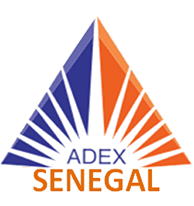 FORMULAIRE D’INSCRIPTIONTitre de la Formation : ……………………………………………………………………………………………….  (du … au …. ………. 2022)Demandeur de la FormationParticipants à la formationPrénom & NOMFonctionN° TéléphoneEmail